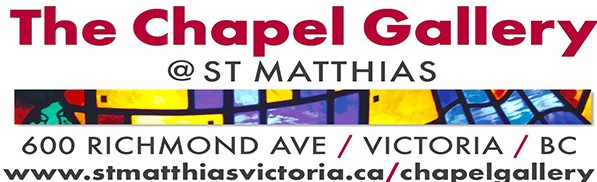 ccc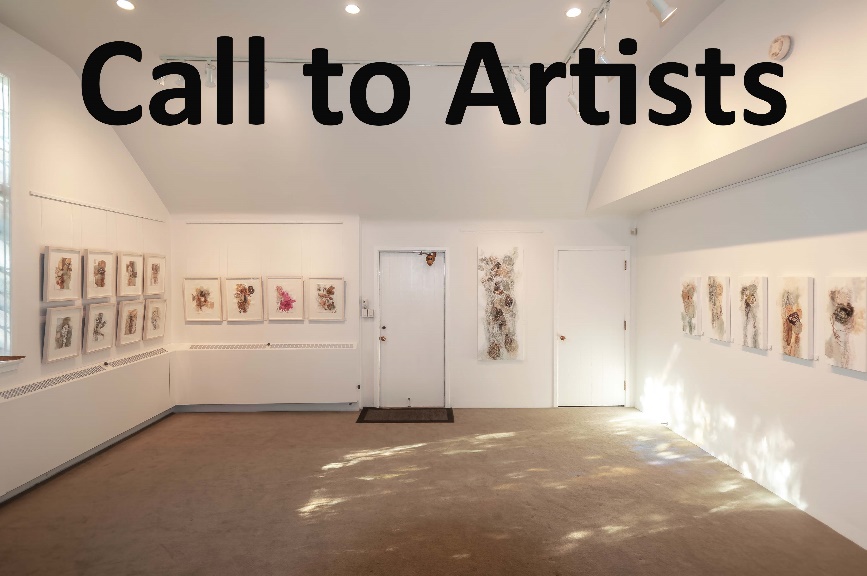 